ΑΙΤΗΣΗΠΡΟΣ ΤΟ  Δ.Ι.Ε.Κ.:    ΚΟΖΑΝΗΣΗμερομηνία : .…/…./….                                                                               Ο / Η  ΑΙΤ…………                                      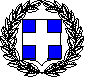 ΕΛΛΗΝΙΚΗ ΔΗΜΟΚΡΑΤΙΑΥΠΟΥΡΓΕΙΟ ΠΑΙΔΕΙΑΣ  ΚΑΙ ΘΡΗΣΚΕΥΜΑΤΩΝΓΕΝΙΚΗ ΓΡΑΜΜΑΤΕΙΑ ΕΠΑΓΓΕΛΜΑΤΙΚΗΣ ΕΚΠΑΙΔΕΥΣΗΣ, ΚΑΤΑΡΤΙΣΗΣ ΚΑΙ ΔΙΑ ΒΙΟΥ ΜΑΘΗΣΗΣΔΙΕΥΘΥΝΣΗ ΔΙΑ ΒΙΟΥ ΜΑΘΗΣΗΣΣΤΟΙΧΕΙΑ ΑΙΤΟΥΝΤΟΣΚΑΤΑΡΤΙΖΟΜΕΝΟΣ/Η ΤΟΥ Ι.Ε.Κ.: ΚΟΖΑΝΗΣ ΕΙΔΙΚΟΤΗΤΑ :ΕΠΩΝΥΜΟ: ………………………………………………….ΟΝΟΜΑ: ……………………..…………………..............ΟΝΟΜΑ ΠΑΤΡΟΣ: ………………………………………..ΟΝΟΜΑ ΜΗΤΡΟΣ: ……………………………………….ΗΜ/ΝΙΑ ΓΕΝΝΗΣΕΩΣ: …………………………………Δ/ΝΣΗ ΚΑΤΟΙΚΙΑΣ: ………………..………………….……………………………………………………………………..ΤΗΛΕΦΩΝΟ: ………………………………………………..Ε-MAIL: .........................................................Παρακαλώ να με απαλλάξετε από την παρακολούθηση του/των μαθήματος/τωνεξαμήνου ….. της ειδικότητας ………………………………………………………………………..……………………………………………………………………….. για το εκπαιδευτικό εξάμηνο ................ . Eπισυνάπτω τα σχετικά δικαιολογητικά. 